Answer the following								5x14=70A)What is correctional administration and explain the scope of correctional Administration as a field of Social Work.(OR)B) Elaborate on problems relating to Correctional administration in India.    2.  A) What makes a crime an act of Terrorism, justify your answer with suitableexamples.(OR)          B) “White collar crime has increased in India”. Justify with relevant case studies.      3. A) Write a note on the scope of penology.(OR)	B)Explain the reformative theory and preventive theory.       4.  A) Write a note on the social work practice in prison.(OR)            B) Explain the problems of prison discipline, prison overcrowding and prisonUnder staffing in prison administration.       5.  A) Write a brief note on the Juvenile Justice (Care and Protection) Act 2000 OR	B. Elaborate on provisions for child in conflict in law and child in care and protection under the JJ Act.SW6316-A-18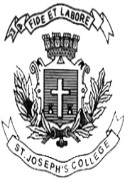 ST. JOSEPH’S COLLEGE (AUTONOMOUS), BANGALORE-27ST. JOSEPH’S COLLEGE (AUTONOMOUS), BANGALORE-27ST. JOSEPH’S COLLEGE (AUTONOMOUS), BANGALORE-27ST. JOSEPH’S COLLEGE (AUTONOMOUS), BANGALORE-27ST. JOSEPH’S COLLEGE (AUTONOMOUS), BANGALORE-27ST. JOSEPH’S COLLEGE (AUTONOMOUS), BANGALORE-27ST. JOSEPH’S COLLEGE (AUTONOMOUS), BANGALORE-27BSW – VI SEMESTERBSW – VI SEMESTERBSW – VI SEMESTERBSW – VI SEMESTERBSW – VI SEMESTERBSW – VI SEMESTERBSW – VI SEMESTERSEMESTER EXAMINATION: APRIL 2018SEMESTER EXAMINATION: APRIL 2018SEMESTER EXAMINATION: APRIL 2018SEMESTER EXAMINATION: APRIL 2018SEMESTER EXAMINATION: APRIL 2018SEMESTER EXAMINATION: APRIL 2018SEMESTER EXAMINATION: APRIL 2018SW6316 Introduction To Criminology And Correctional AdministrationSW6316 Introduction To Criminology And Correctional AdministrationSW6316 Introduction To Criminology And Correctional AdministrationSW6316 Introduction To Criminology And Correctional AdministrationSW6316 Introduction To Criminology And Correctional AdministrationSW6316 Introduction To Criminology And Correctional AdministrationSW6316 Introduction To Criminology And Correctional AdministrationTime- 2 1/2 hrsTime- 2 1/2 hrsMax Marks-70Max Marks-70Max Marks-70This paper containsoneprinted page andonepartPART - 1This paper containsoneprinted page andonepartPART - 1This paper containsoneprinted page andonepartPART - 1This paper containsoneprinted page andonepartPART - 1This paper containsoneprinted page andonepartPART - 1This paper containsoneprinted page andonepartPART - 1This paper containsoneprinted page andonepartPART - 1